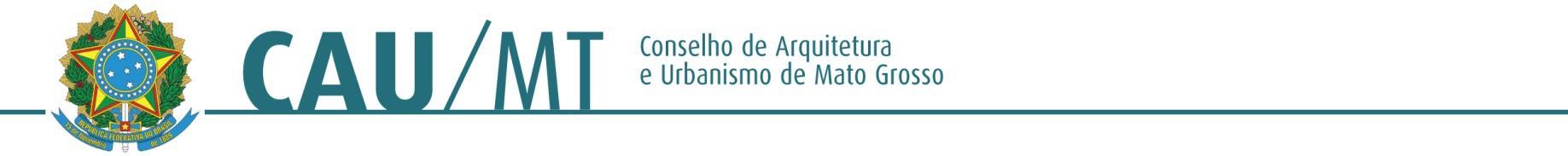 Comissão de Ensino e Formação Profissional do CAU/MTPROTOCOLO: Sem ProcessoINTERESSADO: Comissão de Exercício Profissional do CAU/MTASSUNTO: Palestras no interior do Estado sobre Tabela de HonoráriosDELIBERAÇÃO Nº 27/2017 – CEF-CAU/MTA Comissão de Ensino e Formação do CAU/MT (CEF-CAU/MT), reunida ordinariamente em Cuiabá-MT na sede do CAU/MT, no uso das competências que lhe conferem o Art. 44 do Regimento Interno do CAU/MT, manifesta-se sobre assuntos de sua competência, mediante ato administrativo da espécie deliberação da Comissão de Ensino e Formação.DELIBEROU: A Comissão de Ensino e Formação delibera para a Comissão de Exercício Profissional:Palestras sobre dúvidas de preenchimento de RRT e também sobre a Tabela de Honorários;Ações do Setor de Fiscalização nas obras.Essas demandas são para as cidades de Mutum/MT, Lucas do Rio Verde/MT, Sorriso/MT, separadamente.Cuiabá - MT, 20 de janeiro de 2017.WALESKA SILVA REIS   ______________________________________________Coordenadora da CEF–CAU/MTMANOELA RONDON OURIVES BASTOS _______________________________Conselheira Suplente CEF-CAU/MTANA PAULA BONADIO LOPES_________________________________________Conselheira Suplente CEF CAU/MTLOURDES REGINA REAMI ____________________________________________Conselheira Suplente CEF CAU/MT